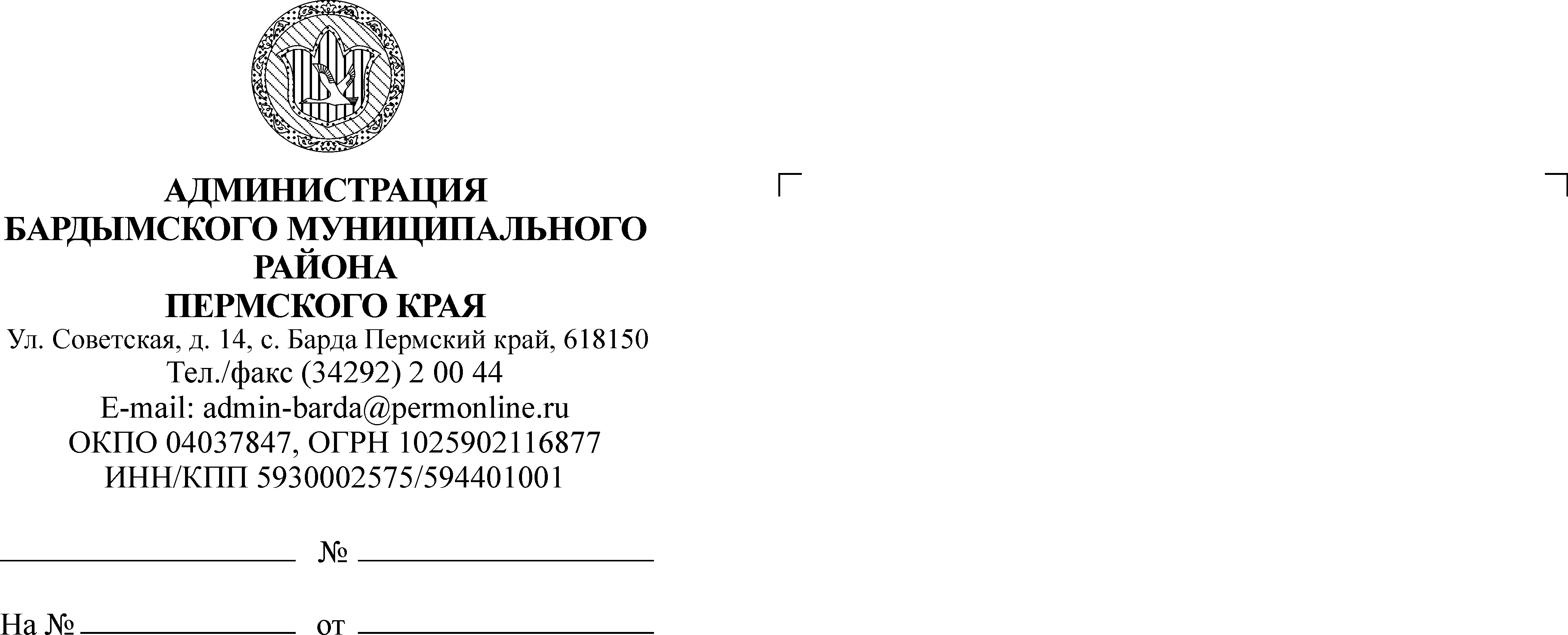 АДМИНИСТРАЦИЯ  САРАШЕВСКОГО СЕЛЬСКОГО  ПОСЕЛЕНИЯБАРДЫМСКОГО МУНИЦИПАЛЬНОГО РАЙОНА  ПЕРМСКОГО  КРАЯПОСТАНОВЛЕНИЕ19.02.2018							                                         № 7О создании общественной комиссии по оценке и обсуждению предложений граждан, организаций и проектов по благоустройству общественных территории с.Сараши на территории Сарашевского сельского поселения           Руководствуясь Федеральным законом от 06.10.2003 № 131-ФЗ «об общих принципах организации местного самоуправления в Российской Федерации», Правилами предоставления и распределения субсидий из федерального бюджета бюджетам субъектов Российской Федерации на поддержку государственных программ субъектов Российской Федерации и муниципальных программ «Формирования современной городской среды, утвержденных постановлением Правительства Российской Федерации 30.12.2017 года № 1710,Уставом Сарашевского сельского поселения, в целях осуществления участия граждан и организаций Сарашевского сельского поселения в процессе принятия решений и реализации проектов благоустройства муниципальных территорий общего пользования в рамках реализации муниципальной программы «Формирование современной городской среды на территории Сарашевского сельского поселения на 2019-2022 годы» администрация Сарашевского сельского поселения ПОСТАНОВЛЯЕТ:       1. Создать общественную комиссию по оценке и обсуждению предложений граждан, организаций и проектов по благоустройству территории сельского поселения и обустройству мест массового отдыха населения на территории Сарашевского сельского поселения.       2. Утвердить состав общественной комиссии по оценке и обсуждению предложений граждан, организаций и проектов по благоустройству территории сельского поселения и обустройству мест массового отдыха населения на территории Сарашевского сельского поселения согласно приложению 1 к настоящему постановлению.      3. Утвердить Положение об общественной комиссии по оценке и обсуждению предложений граждан, организаций и проектов по благоустройству территории сельского поселения и обустройству мест массового отдыха населения на территории Сарашевского сельского поселения согласно приложению 2 к настоящему постановлению.       4. Разместить настоящее постановление на официальном сайте администрации сельского поселения  в информационно-телекоммуникационной сети «Интернет».       5. .Настоящее постановление вступает в силу со дня, следующего за днем его официального опубликования, и распространяется на правоотношения, возникшие с 01.01.2019.      6.  Контроль исполнения данного постановления оставляю за собойГлава сельского поселения -глава администрации Сарашевскогосельского поселения                                                           Р.Ш.Тимганов  								Приложение 1                                                                                      к постановлению администрацииСарашевского сельского поселения                                                                             от 19.02.2019 года № 7      СОСТАВобщественной комиссии по оценке и обсуждению предложений граждан, организаций и проектов по благоустройству общественных территории с.Сараши на территории Сарашевского сельского поселения 1. Масагутова Александра Анатольевна	,                   председатель комиссии                                                                                                       председатель Совета депутатовСарашевского сельского поселения2. Тимганов Радик Шаукатович	                      заместитель  председателя    глава администрации                                                                          комиссииСарашевского сельского поселения3.Лазукова Светлна Хамитовна,                                            секретарь комиссииспециалист администрацииСарашевского сельского поселения4. Мансуров Артур Данилевич,                                                     член комиссииспециалист администрацииСарашевского сельского поселения5. Юсупов Ришат Азатович,                                                         член комиссиидепутат Совета депутатовСарашевского сельского поселения6. Дускаева Алия Газимзяновна,                                                  член комиссиидепутат Совета депутатовСарашевского сельского поселения7. Ижгузина Каусария Назмугалиевна,                                        член комиссиипредседатель совета ветерановСарашевского сельского поселения8. Шамкаев Ралит Маликович,                                                      член комиссиидиректор Сарашевскогокультурно-досугового центра Приложение 2                                                                                      к постановлению администрацииСарашевского сельского поселения                                                                           от 19.02.2019 года № 7ПОЛОЖЕНИЕобщественной комиссии по оценке и обсуждению предложений граждан, организаций и проектов по благоустройству общественных территории с.Сараши на территории Сарашевского сельского поселения        1. Общественная комиссия по оценке и обсуждению предложений граждан, организаций и проектов по благоустройству территории сельского поселения и обустройству мест массового отдыха населения на территории Сарашевского сельского поселения (далее – Комиссия) создается в целях рассмотрения и оценки предложений заинтересованных лиц о включению в муниципальную программу «Формирование современной городской среды на территории Сарашевского сельского поселения на 2019-2022 годы» мест массового отдыха и общественных территорий для их благоустройства на 2019 году, оценки итогов общественного обсуждения проекта муниципальной программы «Формирование современной городской среды на территории Сарашевского сельского поселения на 2019-2022 годы», а также контроля за его реализацией.       2. Комиссия осуществляет свою деятельность в соответствии с настоящим Положением.        3. Руководство Комиссией осуществляет председатель, а его отсутствии – заместитель председателя.        4. На общественной комиссии вправе присутствовать представители заинтересованных лиц уполномоченных на предоставление предложений, без права голоса.       5.   Комиссия правомочна, если на заседании присутствует более 50 процентов от общего числа ее членов. Каждый член Комиссии имеет 1 голос.       6.   Решения Комиссии принимаются простым большинством голосов Комиссии, принявших участие в его заседании. При равенстве голосов голос председателя Комиссии  является решающим.       7.   Решения Комиссии в день их принятия оформляется протоколом, который подписывают члены Комиссии, принявшие участие в заседании. Протокол заседания ведет секретарь комиссии. Указанный протокол составляется в 2-х экземплярах.      8. Протокол размещается на официальном сайте администрации Сарашевского сельского поселения в течение трех рабочих дней с момента его подписания  